　　　２月の活動予定（事前申込が必要です）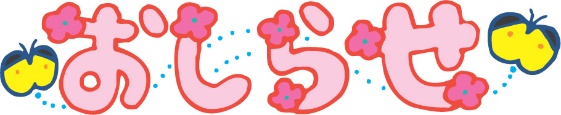 　　　２月の活動予定（事前申込が必要です）日時活動対象者備考・時間７日読書の日どなたでも　　どうぞ16時から1時間程度参加費：無料　１０日お雛様飾りどなたでもどうぞ16時から1時間程度参加費：無料　１４日冬野菜収穫祭どなたでもどうぞ16時から１時間程度参加費：無料２１日けん玉遊びどなたでもどうぞ16時から１時間程度参加費：無料２７日交通安全教室どなたでもどうぞ16時から１時間程度参加費：無料２８日読書の日どなたでもどうぞ16時から１時間程度参加費：無料日時活動対象者備考・時間７日読書の日どなたでも　　どうぞ16時から1時間程度参加費：無料　１０日お雛様飾りどなたでもどうぞ16時から1時間程度参加費：無料　１４日冬野菜収穫祭どなたでもどうぞ16時から１時間程度参加費：無料２１日けん玉遊びどなたでもどうぞ16時から１時間程度参加費：無料２７日交通安全教室どなたでもどうぞ16時から１時間程度参加費：無料２８日読書の日どなたでもどうぞ16時から１時間程度参加費：無料